Temat 21. Przeczytaj tekst: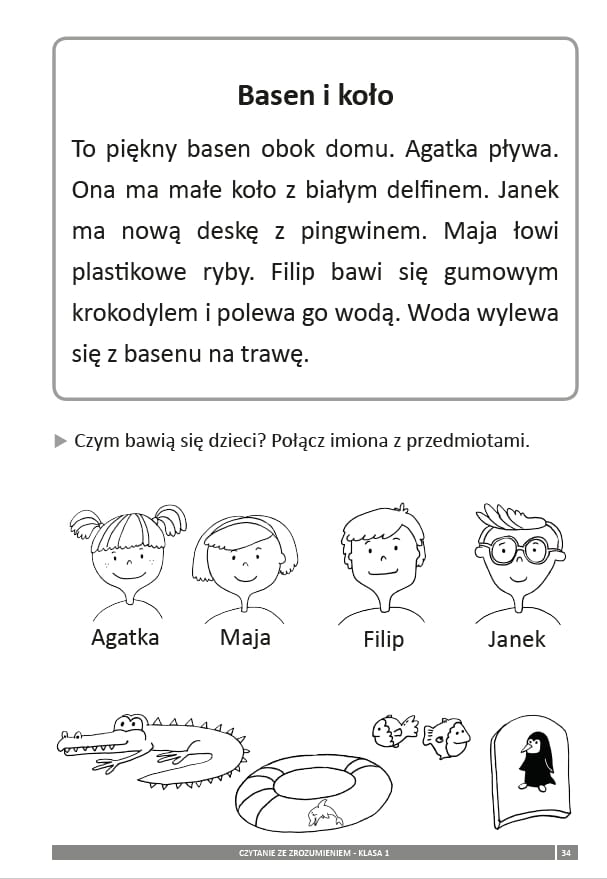 2. Opowiedz na pytania:Co robi Agata?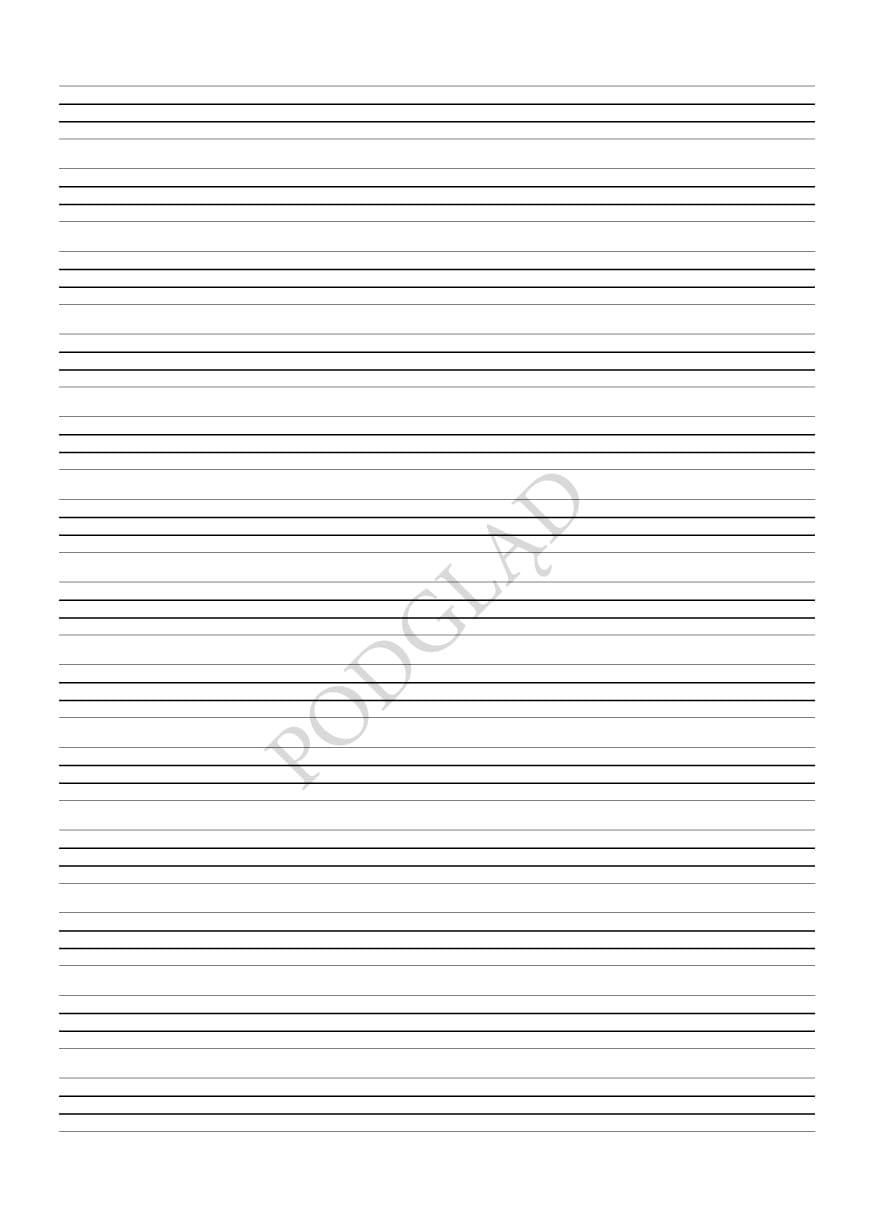 Kto łowi plastikowe ryby?Co ma Agatka?3. Narysuj dzieci, bawiące się w basenie i podpisz je imionami.